Socrative VWOBij onderstaande vragen zijn de meerkeuze mogelijkheden weggehaald. Formuleer je eigen antwoord. Na de voorbereiding krijg je de meerkeuze mogelijkheden te zien in een Socrative en kun je met behulp van je eigen antwoord een gegeven antwoord kiezen.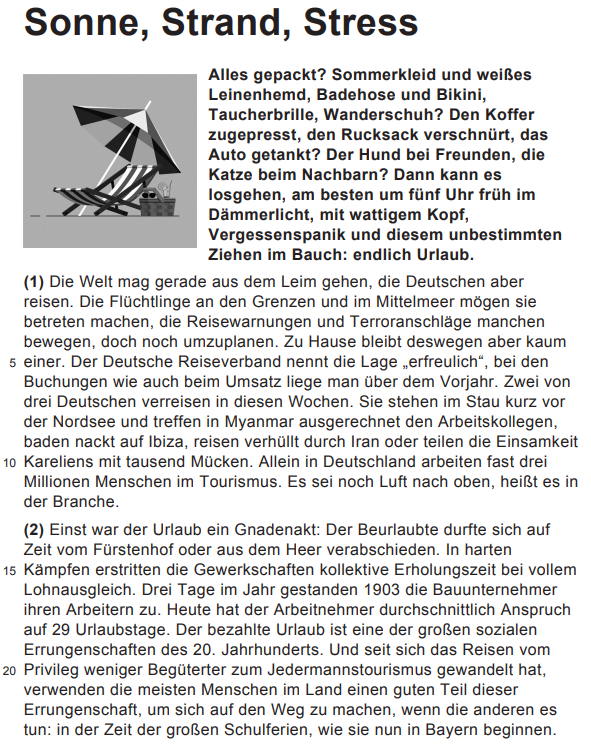 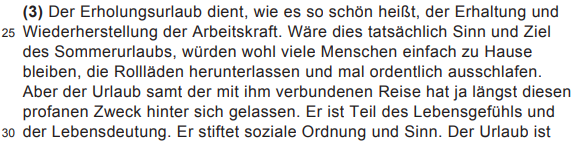 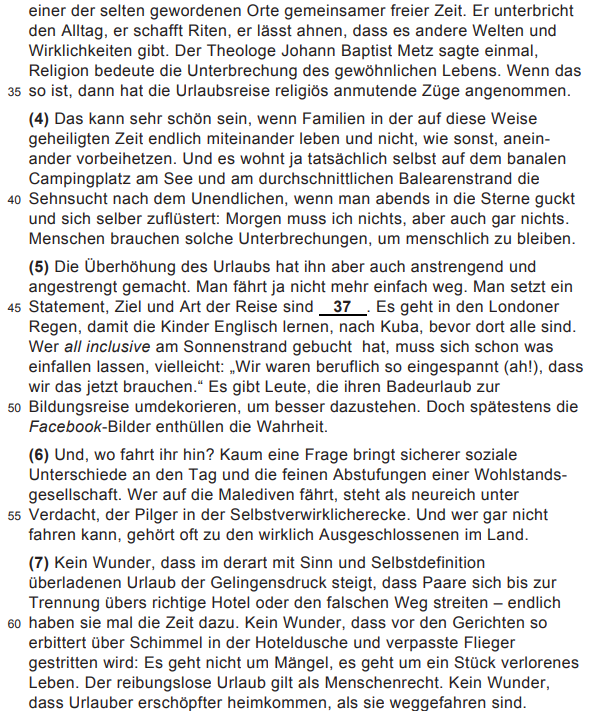 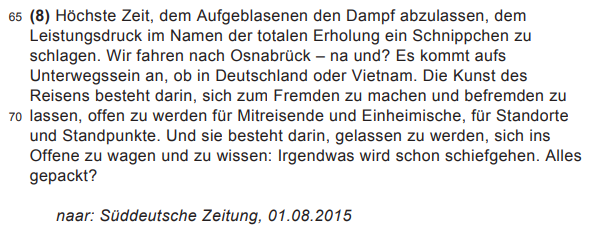 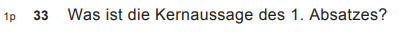 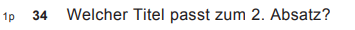 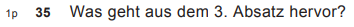 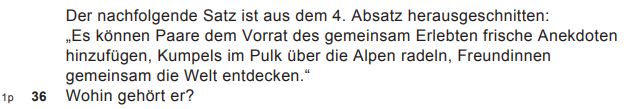 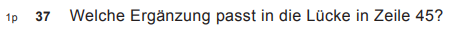 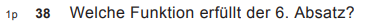 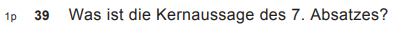 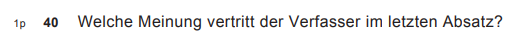 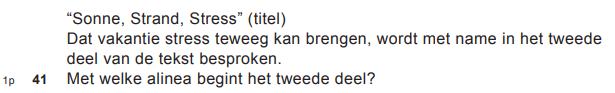 